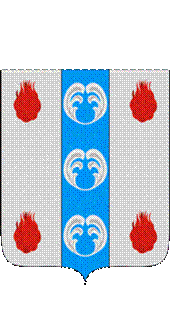 Российская Федерация Новгородская областьАДМИНИСТРАЦИЯ ПОДДОРСКОГО МУНИЦИПАЛЬНОГО РАЙОНАПОСТАНОВЛЕНИЕ05.06.2013 № 270 с. ПоддорьеО комиссии по противодействию коррупции в Поддорском муниципальном районеВ целях повышения эффективности противодействия коррупции и организации взаимодействия органов местного самоуправления муниципального района с территориальными органами федеральных органов исполнительной власти, общественными объединениями, организациями и средствами массовой информации по вопросам противодействия коррупции:1. Образовать комиссию по противодействию коррупции в Поддорском муниципальном районе.2.Утвердить прилагаемые Положение о комиссии по противодействию коррупции в Поддорском муниципальном районе и её состав.Признать утратившим силу постановление Администрации муниципального района от 26.06.2009 № 275 «Об утверждении Плана противодействия коррупции в Поддорском муниципальном районе на 2009-2010 годы.Опубликовать постановление в муниципальной газете «Вестник Поддорского муниципального района» и разместить на официальном сайте Администрации Поддорского муниципального района в информационно-коммуникационной сети Интернет.Первый заместитель Главыадминистрации муниципального района                     Е.В. ПанинаУтверждено постановлением Администрации муниципального района от 05.06.2013 №270Положение о комиссии по противодействию коррупции в Поддорском муниципальном районе1 .Основные положения1.1. Комиссия по противодействию коррупции в Поддорском муниципальном районе (далее комиссия) является постоянно действующим органом при Главе муниципального района, образована в целях повышения эффективности противодействия коррупции и организации взаимодействия органов местного самоуправления муниципального района с территориальными органами федеральных органов исполнительной власти, общественными объединениями, организациями и средствами массовой информации по вопросам противодействия коррупции.1.2.Комиссия в своей деятельности руководствуется Конституцией Российской Федерации, федеральными конституционными законами, федеральными законами, указами и распоряжениями Президента Российской Федерации, постановлениями и распоряжениями Правительства Российской Федерации, иными нормативными правовыми актами Российской Федерации, законами и нормативными правовыми актами области, решениями Думы Поддорского муниципального района, постановлениями Администрации муниципального района, решениями Совета при Президенте Российской Федерации по противодействию коррупции, а также настоящим Положением.2.Функции комиссииКомиссия осуществляет следующие функции:2.1.Готовит предложения Главе муниципального района о реализации государственной политики по противодействию коррупции на территории муниципального района.2.2.Разрабатывает мероприятия по противодействию коррупции в органах местного самоуправления муниципального района.2.3. Осуществляет контроль за реализацией органами местного самоуправления муниципального района мероприятий по противодействию коррупции.2.4.Участвует в организации работы по осуществлению антикоррупционной пропаганды, антикоррупционного образования и проведения антикоррупционного мониторинга.2.5. Содействует:2.5.1.Внедрению антикоррупционных механизмов в рамках реализации кадровой политики в органах местного самоуправления муниципального района, при размещении заказов на поставки товаров, выполнение работ, оказание услуг для муниципальных нужд муниципального, района;2.5.2.Созданию механизмов общественного контроля за деятельностью органов местного самоуправления муниципального района по повышению эффективности противодействия коррупции.2.6.Ежегодно заслушивает орган, уполномоченный Администрацией, муниципального района на проведение антикоррупционного мониторинга, с отчетом о состоянии коррупции и реализации мер антикоррупционной политики в органах местного самоуправления муниципального района с последующим его направлением для опубликования в местных средствах массовой информации.2.7.0ценивает эффективность деятельности органов местного самоуправления муниципального района по противодействию коррупции, вырабатывает рекомендации по введению механизмов противодействия коррупции в сферах деятельности органов местного самоуправления муниципального района.3.Права комиссииКомиссия для осуществления возложенных на нее функций имеет право:3.1.Запрашивать и получать в установленном порядке необходимые материалы от территориальных органов федеральных органов исполнительной власти, органов местного самоуправления муниципального района, общественных объединений и организаций.3.2.Приглашать на свои заседания представителей территориальных органов федеральных органов исполнительной власти, органов местного самоуправления муниципального района, общественных объединений, организаций и средств массовой информации (с их согласия).3.3.Принимать решения в пределах функций, указанных в разделе 2 настоящего Положения.3.4.Создавать рабочие группы для изучения вопросов, касающихся противодействия коррупции, а также для подготовки соответствующих решений комиссии.4.Деятельность комиссии4,1.Комиссия осуществляет свою деятельность в соответствии с планом работы, утверждаемым председателем комиссии.4.2.3аседания комиссии проводятся не реже 1 раза в квартал. В случае необходимости по решению председателя комиссии могут проводиться внеочередные заседания комиссии.4.3 .Председатель комиссии осуществляет руководство деятельностью комиссии, дает поручения членам комиссии, ведет заседания комиссии (в его отсутствие - заместитель председателя комиссии), принимает решения, связанные с деятельностью комиссии.4.4.3аседание комиссии считается правомочным, если на нем присутствует более половины ее членов.Члены комиссии обладают равными правами при обсуждении рассматриваемых на заседании вопросов.Члены комиссии не вправе делегировать свои полномочия иным лицам. В случае невозможности присутствии члена комиссии на заседании он обязан заблаговременно известить об этом председателя комиссии.В зависимости от рассматриваемых вопросов к участию в заседаниях комиссии могут привлекаться иные лица.4.5.Решение комиссии оформляется протоколом, который подписывает председательствующий на заседании комиссии.Члены комиссии несут персональную ответственность за исполнение соответствующих поручений, содержащихся в решениях комиссии.4.6.Информационно-аналитическое обеспечение деятельности комиссии осуществляет Администрация муниципального района.Организационное обеспечение деятельности комиссии осуществляет комитет организационно - правового обеспечения Администрации муниципального района.Материально-техническое обеспечение деятельности комиссии осуществляет Администрация муниципального района.Панина Е.В. Игнатьева С.Н. Трохова Л.А.Члены комиссии: Антонов А.Ю.Белякова В. Н.Гецман С.В.Иванов И.М. Комлев В.С.Махнёва Н.Д.Семёнова Г.В. Сергеева Г.В.Синицына З.Ф. Тихонова Н.В. Тыщенко Г.В. Яблонскене Н.И.Утвержден постановлением Администрации муниципального района от 05.06.2013 №270Составкомиссии по противодействию коррупции в Поддорском муниципальном районепервый заместитель Главы администрации муниципального района, председатель комиссиизаместитель Главы администрации муниципального района, заместитель председателя комиссиизаместитель председателя комитета организационно-правового обеспечения Администрации муниципального района, секретарь комиссииначальник пункта полиции по Поддорскому району МО МВД России «Старорусский» (по согласованию)заместителя председателя Общественного Совета при Администрации Поддорского муниципального района (по согласованию)директор Поддорского подразделения ОГАУ «АИК», главный редактор газеты «Заря» (по согласованию)председатель комитета организационно-правового обеспечения Администрации муниципального районазаместитель председателя комитета организационно-правового обеспечения Администрации муниципального районапредседатель комитета финансов Администрации муниципального районапредседатель комитета социальной защиты населения Администрации муниципального районазаместитель Главы администрации муниципального района, председатель комитета по экономике и управлению муниципальным имуществом Администрации муниципального районапредседатель комитета культуры Администрации муниципального районапредседатель комитета образования Администрации муниципального районапредседатель Контрольно-счётной Палаты Поддорского муниципального района (по согласованию)председатель Думы Поддорского муниципального района (по согласованию)